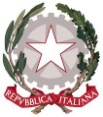 ISTITUTO COMPRENSIVO STATALE DI GALLIOVia Roma 1 – 36032 GALLIO (VI)Cod. Min. VIIC88700P – C.F. 84006050243🕾 Tel. n. 0424/445388 – Fax n. 0424/449712Sito web: www.icgallio.edu.itemail: viic88700p@istruzione.it - viic88700p@pec.istruzione.it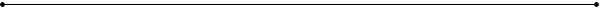 Allegato A – RICHIESTA DISPOSITIVI DIGITALI IN COMODATO D’USO GRATUITO per la DIDATTICA a DISTANZA Al Dirigente  Scolastico             dell’ I.C. GALLIOI sottoscritti  __________________________ e 	__________________                                , genitori dell’alunno/a  __________________________	_______                      __________,  frequentante la classe/sez________del plesso/sede  di ____________________________CHIEDONOdi poter ricevere in comodato d’uso gratuito la strumentazione sotto indicata fino al termine della sospensione delle attività didattiche per permettere al proprio figlio di poter usufruire in modo più agevole della didattica a distanza (mettere la crocetta sul/i dispositivo/i da richiedere): pc (preferibile per scuola secondaria di primo grado) tablet (preferibile per scuola primaria e infanzia)A tal fine,ai sensi degli artt. 46 e 76 del D.P.R. n. 445/2000,DICHIARANO  SOTTO LA PROPRIA RESPONSABILITÀCHE:Il REDDITO COMPLESSIVO FAMILIARE ANNUO derivante dalla Certificazione ISEE in corso di validità è:(mettere la crocetta sull’opzione corretta)	inferiore ai 5.000,00 €							tra  5.001,00 € e 10.000,00 € tra  10.001,00 € e 15.000,00 €tra 15.001,00 € e 19.999,00 €superiore ai 20.000,00 allegare certificazione ISEE anno 2020 relativa ai redditi del 2019.Il NUCLEO FAMILIARE è composto da n° … figli studenti, dei quali:                   (completare)	 n° … figlio/i frequentante/i questo Istituto 				 n° … figlio/i frequentante/i lo/gli Istituto:Altro   ………………………………………………………………………………..        ………………………………………………………………………………...  ………………………………………….…………………………………….. dei quali n° … figlio/i frequentante/i questo Istituto con disabilità, DSA o BES per i quali è stato predisposto un PDP .Il NUCLEO FAMILIARE è seguito dai Servizi Sociali	                  (mettere la crocetta sull’opzione corretta)				 SÌ	NOSi richiede il/i dispositivo/i di cui sopra per particolari necessità:           (mettere la/e crocetta/e su una sola opzione e, eventualmente, completare)		 lavoro agile dei genitori e unico PC/tablet ad uso familiare		 nucleo familiare sprovvisto di PC/tablet		 genitore/i disoccupato/i o inoccupato/i genitore/i lavoratori in settori/attività colpiti dalle misure restrittive emanante dal governo per contrastare l’Emergenza Covid 19; specificare quale:…………………………………………………………………………………………………….. altro: ………………………………………………………….………………………………………………………………………                           ………………………………………………………….……………………………………………………………………..SI IMPEGNANO alla restituzione immediata del dispositivo digitale, da poter destinare ad un altro studente, qualora i docenti riscontrassero che l’alunno consegnatario non partecipa alle lezioni online SI IMPEGNANO a restituire il bene ricevuto integro, senza aver subito danni, come da contratto di comodato d’uso gratuito predisposto dalla scuola e sottoscritto dai medesimo genitoriCOMUNICANOil proprio recapito telefonico per potersi accordare per la consegna:	Tel. ________________________________________Il sottoscritti genitoriALLEGANO, alla presente, copia del propridocumenti di identità.In fedeI genitore dell’alunno/apadre _______________________________madre _______________________________OppureIl sottoscritto, consapevole delle conseguenze amministrative e penali per chi rilasci dichiarazioni non corrispondenti a verità, ai sensi del DPR 445/2000, dichiara di aver effettuato la sottoscrizione in osservanza delle disposizioni sulla responsabilità genitoriale di cui agli artt. 316, 337 ter e 337 quater del codice civile, che richiedono il consenso di entrambi i genitoriFirma ______________________________